Państwowy Powiatowy Inspektor Sanitarny w LublińcuPaństwowy Powiatowy Inspektor Sanitarny w Lublińcu, działając na podstawie art. 4 ust. 1 pkt 1 ustawy z dnia 14 marca 1985r. o Państwowej Inspekcji Sanitarnej                                       (Dz. U. z 2017r. poz. 1261), art. 12 ustawy z dnia 7 czerwca 2001r. o zbiorowym zaopatrzeniu w wodę i zbiorowym odprowadzaniu ścieków (Dz. U. z 2017r., poz. 328 z późn. zm.) oraz                           § 23 rozporządzenia Ministra Zdrowia  z dnia 7 grudnia 2017r. w sprawie jakości wody przeznaczonej do spożycia przez ludzi (Dz. U. z 2017r., poz. 2294) dokonał obszarowej oceny jakości wody.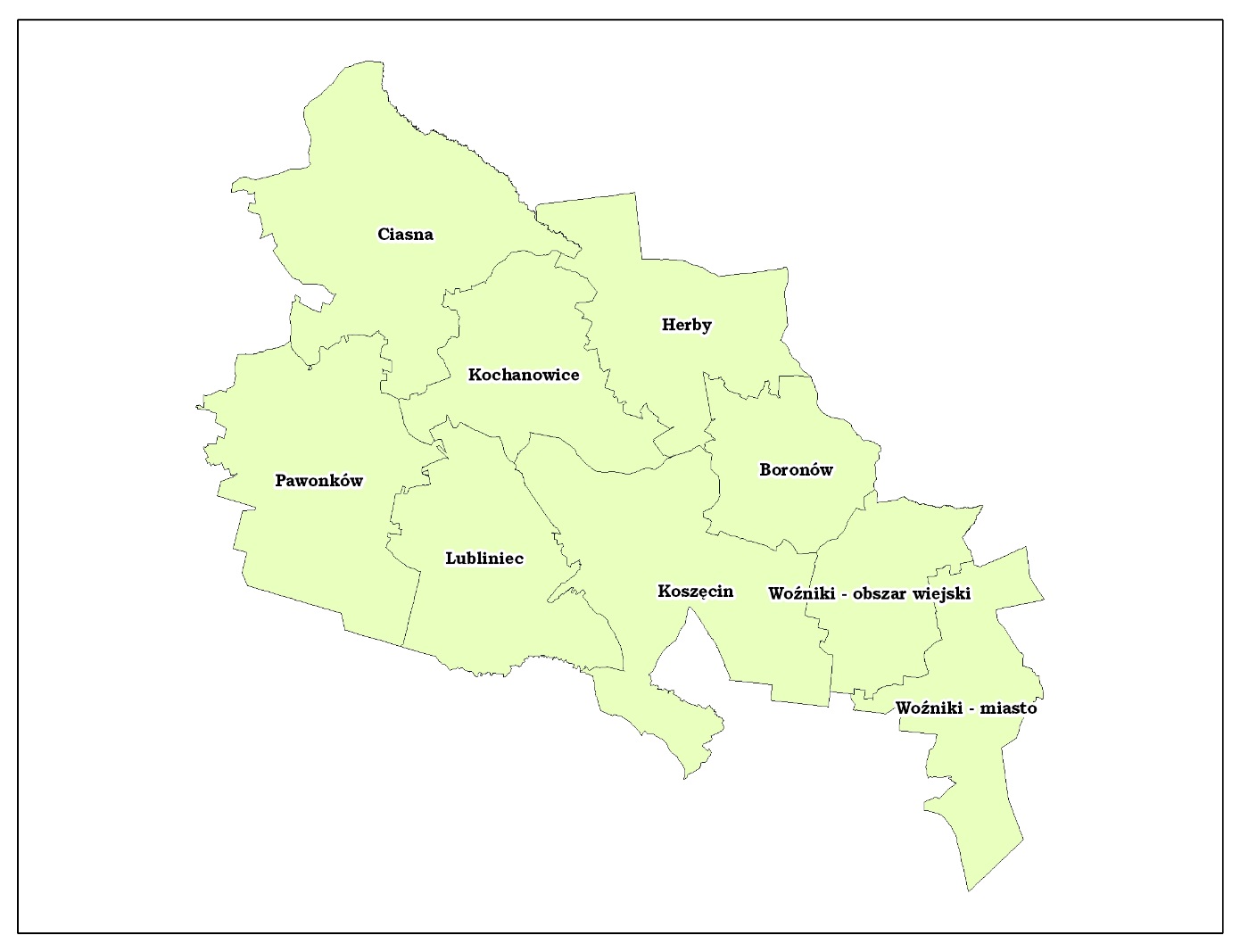 POWIAT LUBLINIECKI Do zaopatrzenia mieszkańców powiatu lublinieckiego w wodę przeznaczoną                             do spożycia przez ludzi wykorzystywane są wyłącznie ujęcia wód podziemnych w liczbie 25. Dla ujmowanych wód podziemnych nie zostały określone warunki, jakim powinny odpowiadać wody podziemne ujmowane do celów wodociągowych dlatego oceniana jest tylko jakość wody podawanej do sieci wodociągowej oraz w sieci wodociągowej. Obecnie woda do spożycia rozprowadzana jest przez 31 wodociągów o różnej wydajności. Ilość wodociągów rozprowadzających wodę:< 100 m³/dobę                –  10 wodociągów zaopatrujących około 4900 osób,100  –  1000 m³/dobę     –  13 wodociągów zaopatrujących około 52120 osób,1000 – 10000 m³/dobę   –   1  wodociąg zaopatrujący około 13230 osób,Inne podmioty zaopatrujące w wodę – 8 wodociągów zaopatrujących około 2390 osób.Pozostali mieszkańcy powiatu lublinieckiego korzystają z wody czerpanej z własnych studni przydomowych.Podstawowe informacje o zbiorowym zaopatrzeniu w wodę:Liczba ludności zaopatrywanej w wodę ok. 73 tys. osób. Zaopatrzenie w wodę – ilość rozprowadzanej lub produkowanej wody w m3/d: wynosi ok. 8050.Na terenie powiatu zlokalizowanych jest 91 punktów kontroli jakości wody przeznaczonej do spożycia przez ludzi, z publicznych sieci wodociągowych. Producenci / dystrybutorzy wody:Gmina Lubliniec – producentem wody i eksploatatorem sieci wodociągowej jest Zarząd Gospodarki Komunalnej Lokalowej i Ciepłownictwa Lubliniec:liczba ludności zaopatrywanej w wodę ok. 23400 osób,ilość produkowanej wody w m³/d: 3302,na terenie gminy zlokalizowanych jest 10 punktów kontroli jakości wody przeznaczonej do spożycia przez ludzi.Gmina Boronów – woda jest w całości kupowana od gminy Herby, eksploatacją sieci wodociągowej zajmuje się gmina Boronów:liczba ludności zaopatrywanej w wodę ok. 3050 osób,na terenie gminy zlokalizowane są 4 punkty kontroli jakości wody przeznaczonej do  spożycia przez ludzi.Gmina Ciasna  – producentem wody i eksploatatorem sieci wodociągowej jest gmina Ciasna:liczba ludności zaopatrywanej w wodę ok. 5530 osób,ilość produkowanej wody w m³/d: 480,na terenie gminy zlokalizowanych jest 6 punktów kontroli jakości wody przeznaczonej do spożycia przez ludzi, z publicznych sieci wodociągowych.Gmina Herby – producentem wody i eksploatatorem sieci wodociągowej jest gmina Herbyliczba ludności zaopatrywanej w wodę ok. 6935 osób,ilość produkowanej wody w m³/d: 1228,na terenie gminy zlokalizowanych jest 10 punktów kontroli jakości wody przeznaczonej do spożycia przez ludzi, z publicznych sieci wodociągowych.Gmina Kochanowice – producentem wody i eksploatatorem sieci wodociągowej jest Zakład Ochrony Środowiska „HYDROTECH”  mgr  Browarski Roman, Dąbrowa Górnicza:liczba ludności zaopatrywanej w wodę ok. 6973 osób,ilość produkowanej wody w m³/d: 505,na terenie gminy zlokalizowanych jest 19 punktów kontroli jakości wody przeznaczonej do spożycia przez ludzi, z publicznych sieci wodociągowych.Gmina Koszęcin – producentem wody i eksploatatorem sieci wodociągowej jest  EKO – SAN mgr inż. Ewa Fokczyńska Wodociągi, Kanalizacja i Instalacje Sanitarne z siedzibą w Lublińcu,  ul. Piłsudskiego 4:liczba ludności zaopatrywanej w wodę ok. 8904 osób,ilość produkowanej wody w m³/d: 1267,na terenie gminy zlokalizowanych jest 9 punktów kontroli jakości wody przeznaczonej do spożycia przez ludzi, z publicznych sieci wodociągowych.Gmina Pawonków – część wody dla zbiorowego zaopatrzenia w wodę produkowana jest przez Rolniczą Spółdzielnię Produkcyjną „Lepszy Byt”, Pawonków, ul. Spółdzielcza 1, reszta wody jest kupowana z gmin ościennych, a eksploatację sieci wodociągowych powierzono:wodociąg sieciowy Pawonków, zasilany jest z ujęcia głębinowego w Kośmidrach                      i zaopatruje w wodę następujące miejscowości Pawonków, Kośmidry, Koszwice, Skrzydłowice, Gwoździany, Łagiewniki Wielkie  – za jakość wody przeznaczonej                    do spożycia przez ludzi odpowiedzialna jest Rolnicza Spółdzielnia Produkcyjna „Lepszy Byt”, Pawonków,  ul. Spółdzielcza 1,wodociąg sieciowy Łagiewniki Małe, zasilany jest z ujęcia w Bzinicy Starej  - za jakość wody przeznaczonej do spożycia przez ludzi odpowiedzialny jest Zakład Gospodarki Komunalnej i Mieszkaniowej w Dobrodzieniu, ul. Piastowska 25,wodociąg sieciowy Solarnia, zaopatrywany jest w wodę kupowaną od gminy Lubliniec, zaopatruje w wodę następujące miejscowości: Solarnia i Lipie Śl. - za jakość wody przeznaczonej do spożycia przez ludzi odpowiedzialna jako eksploatator sieci wodociągowej jest gmina Pawonków,wodociąg sieciowy Lisowice - Draliny, zaopatrywany jest w wodę kupowaną od gminy Kochanowice – za jakość wody przeznaczonej do spożycia przez ludzi odpowiedzialna jako eksploatator sieci wodociągowej jest gmina Pawonków.liczba ludności zaopatrywanej w wodę ok. 6008 osób,ilość rozprowadzanej lub produkowanej wody  – ok. 534 m³/d.na terenie gminy zlokalizowanych jest 11 punktów kontroli jakości wody przeznaczonej do spożycia przez ludzi, z publicznych sieci wodociągowych.Gmina Woźniki – producentem wody i eksploatatorem sieci wodociągowych jest Przedsiębiorstwo Wodociągów i Kanalizacji Tarnowskie Góry, ul. Opolska 51.  Przedsiębiorstwo posiada filię w Woźnikach, ul. Rynek 11.liczba ludności zaopatrywanej w wodę ok. 9450 osób,na terenie gminy zlokalizowanych jest 22 punktów kontroli jakości wody przeznaczonej do spożycia przez ludzi, z publicznych sieci wodociągowych.ilość rozprowadzanej lub produkowanej wody  – ok. 1045 m³/d.Informacje o jakości wody przeznaczonej do spożycia przez ludziW 2017r. kontrolą objęto 31 wodociągów na terenie powiatu, przeprowadzając 159 kontroli sanitarnych, w toku których pobrano 203 próbki wody do spożycia przez ludzi.                   Wykonano badania próbek wody w zakresie bakteriologicznym  i fizykochemicznym. W zakresie mikrobiologicznym oznaczono: bakterie grupy coli, Escherichia coli, Enterokoki, ogólną liczbę mikroorganizmów w 22 ± 2ºC po 72 h, ogólną liczbę mikroorganizmów w 36 ± 2ºC po 48 h natomiast w zakresie fizykochemicznym oznaczono: amonowy jon, akryloamid, antymon, arsen, azotany, azotyny, bar, barwę, benzen, benzo(a)piren, bor, bromiany, bromodichlorometan, bromoform, chlorki, chrom, chlor wolny, chlorek winylu, chloroform, cyjanki, dibromochlorometan, epichlorohydryna, fluorki, glin, kadm, magnez, mangan, mętność, miedź, nikiel, stężenie jonów wodoru (pH), ołów, przewodność, rtęć, selen, siarczany, smak, sód, selen, stront, twardość ogólną, utlenialność z KMnO₄, zapach, żelazo,  Σ THM, trichloreten, tetrachloroeten, Σ trichloroetenu  i tetrachloroetenu, 1, 2 dichloroetan,                                  Σ pestycydów, wielopierścieniowe węglowodory aromatyczne (WWA).            Badania próbek wody w trakcie całego 2017 roku pozwoliły stwierdzić przekroczenia w wodzie zarówno parametrów mikrobiologicznych jak i fizykochemicznych. Największym problemem dotyczącym zbiorowego zaopatrzenia w wodę na terenie powiatu lublinieckiego jest jej zanieczyszczenie związkami żelaza i manganu oraz związanej z tym ponadnormatywnej  mętności. Rys. Przekroczenia parametrów fizykochemicznych w 2017r.Stwierdzone przekroczenia parametrów mikrobiologicznych dotyczyły bakterii grupy coli                 i Enterokoków w próbkach wody przeznaczonej do spożycia przez ludzi. W 2 przypadkach wydano decyzje administracyjne stwierdzające brak przydatności wody do spożycia przez ludzi:z wodociągu sieciowego Boronów (kwestionowano jakość 3 próbek wody – bakterie                  z grupy coli). Zalecano dezynfekcję sieci wodociągowej w celu doprowadzenia jej jakości do wymagań rozporządzenia Ministra Zdrowia z dnia  13 listopada 2015r. w sprawie jakości wody przeznaczonej do spożycia przez ludzi (Dz. U. z 2015r., poz. 1989), załącznik nr 3A pkt 1. Wzmożono nadzór nad jakością wody w przedmiotowym wodociągu. Przeprowadzane badania kolejnych próbek wody wykazywały doprowadzenie jej jakości do wymagań ww. rozporządzenia Ministra Zdrowia. Stwierdzono przydatność wody przeznaczonej do spożycia przez ludzi. z wodociągu nie wchodzącego w skład zbiorowego zaopatrzenia w wodę, a zasilającego Joker Herby F.H.U.P. Sp. z o.o., ul. Powstańców Śl. 1 Herby (kwestionowano jakość 2 próbek wody – bakterie grupy coli). Zalecano dezynfekcję sieci wodociągowej w celu doprowadzenia jej jakości do wymagań rozporządzenia Ministra Zdrowia z dnia 13 listopada 2015r. w sprawie jakości wody przeznaczonej do spożycia przez ludzi (Dz. U. z 2015r., poz. 1989), załącznik nr 3A pkt 1. Wzmożono nadzór nad jakością wody w przedmiotowym wodociągu. Przeprowadzane badania kolejnych próbek wody wykazywały doprowadzenie jej jakości do wymagań ww. rozporządzenia Ministra Zdrowia. Stwierdzono przydatność wody przeznaczonej do spożycia przez ludzi. Rys. Przekroczenia parametrów mikrobiologicznych w 2017r.W pozostałych przypadkach w związku z przekroczeniami mikrobiologicznymi, natychmiast po zakończeniu badań, przeprowadzano kolejne kontrole sanitarne podczas, których pobrano dodatkowe próbki wody do badań mikrobiologicznych. Wyniki powyższych kontroli nie budziły zastrzeżeń, dlatego przekroczenia uznano za incydentalne skażenie punktowe. Jakość wody na podstawie rozporządzenia Ministra Zdrowia z dnia  13 listopada 2015r.  w sprawie jakości wody przeznaczonej do spożycia przez ludzi (Dz. U. z 2015r., poz. 1989) oceniono jako zdatną do spożycia przez ludzi.Wszystkie gminy powiatu lublinieckiego otrzymały roczne oceny jakości wody                      z wodociągów zaopatrujących mieszkańców gmin w wodę przeznaczoną do spożycia przez ludzi.Szacowanie ryzyka zdrowotnego konsumentówBakterie grupy coli uznane zostały za wskaźnik mikrobiologiczny jakości wody do picia ze względu na łatwość wykrywania i oznaczania w wodzie. Bakterie te nie powinny występować w wodzie przeznaczonej do spożycia przez ludzi. Stwierdzenie ich obecności sugeruje nieodpowiednie uzdatnienie wody, wtórne zanieczyszczenie lub nadmierną zawartość substancji odżywczych w uzdatnionej wodzie. Test na organizmy grupy coli może być zatem wykorzystywany jako wskaźnik efektywności uzdatniania i prawidłowego stanu systemu rozprowadzającego wodę czystą.Paciorkowce kałowe (Enterokoki) występują w przewodzie pokarmowym człowieka               i innych ssaków, to bakterie pochodzenia kałowego ich obecność w wodzie może być uznawana za wskaźnik zanieczyszczenia kałem ludzkim. Rzadko rozmnażają się w zanieczyszczonych wodach i są bardziej wytrzymałe niż E. coli. Paciorkowce są bardzo odporne na wysuszenie              i mogą być przydatne w rutynowej kontroli przeprowadzanej po ułożeniu nowych lub wykonaniu napraw istniejących przewodów wodociągowych czy też do wykrywania zanieczyszczeń powodowanych spływem powierzchniowym do wód gruntowych lub powierzchniowych. Zgodnie ze stanowiskiem Zakładu Higieny Komunalnej w sprawie znaczenia zdrowotnego podwyższonej wartości stężenia żelaza i manganu w wodzie przeznaczonej                    do spożycia przez ludzi powodem określenia w rozporządzeniu Ministra z dnia 13 listopada 2015r. w sprawie jakości wody przeznaczonej do spożycia przez ludzi (Dz. U. z 2015r., poz. 1989) dopuszczalnych stężeń manganu nie były względy zdrowotne, lecz potrzeba zapewnienia odpowiedniej jakości wody, spełniającej oczekiwania odbiorców. Regulacje takie przyjęto jednak nie z powodu zagrożenia zdrowia ludzi w razie przekroczenia tej wartości, lecz  z uwagi na fakt, że wyższe stężenia mogą prowadzić do niepożądanych zmian właściwości organoleptycznych wody (smak, zapach, barwa, mętność), która może budzić uzasadnione zastrzeżenia konsumentów. Mangan jest jednym z najbardziej rozpowszechnionych metali występujących zwykle łącznie z żelazem. Pochodzi z resztek roślinnych z pokładów skorupy ziemskiej oraz zanieczyszczeń, głównie przemysłowych. Jego obecność w wodzie może wpływać pośrednio na powstawanie niekorzystnych zmian cech wody. Nawet w wodach o małej zawartości manganu mogą rozwijać się bakterie manganowe, które nadają jej nieprzyjemny, stęchły smak i zapach. Mangan powoduje też ciemnienie jasnych tkanin podczas prania oraz powstawanie ciemnych osadów na urządzeniach sanitarnych. Z oceny Światowej Organizacji Zdrowia wynika, że w pełni bezpieczne dla zdrowia ludzi stężenie manganu w wodzie przeznaczonej              do spożycia wynosi 0,4 mg/l (400μg/l). Jest to wartość 8 razy większa niż przewiduje rozporządzenia Ministra Zdrowia 0,05 mg/l (50 μg/l)Żelazo występuje w wodach głębinowych w sposób naturalny w ilościach zależnych                 od budowy i składu mineralnego podłoża. Poza tym źródłem żelaza mogą być ścieki przemysłowe, korozja rur i wody kopalniane. W wodzie wodociągowej podwyższone stężenie żelaza występuje w przypadku nieprawidłowo prowadzonego uzdatniania, tzw. odżelaziania. Woda zawierająca żelazo w ilościach powyżej 0,3mg/l (norma 0,2 mg/l = 200μg/l) powoduje powstawanie plam na urządzeniach sanitarnych, na pranej bieliźnie, w czasie gotowania może zmienić swe cechy fizyczne i wpływać na apetyczność potraw. Jeżeli woda zawiera zwiększone ilości żelaza, w sieci wodociągowej mogą rozwijać się nitkowate bakterie żelaziste. Zgodnie             ze stanowiskiem Światowej Organizacji Zdrowia, brak jest podstaw do określenia wartości stężenia żelaza w wodzie przeznaczonej do spożycia, której przekroczenie stwarzałoby zagrożenie dla zdrowia ludzi.Mangan i żelazo są parametrami wskaźnikowymi jakości wody przeznaczonej do spożycia.Ponadnormatywna mętność wody może być spowodowana obecnością w niej gliny, iłów, związków żelaza, manganu, substancji humusowych i mikroorganizmów. Zawiesiny powodujące mętność wody mogą w istotny sposób ograniczać skuteczność ewentualnej dezynfekcji, zapewniając ochronę mikroorganizmom. Widoczne zmętnienie wody może mieć także negatywny wpływ na jej akceptowalność przez konsumentów. Mętność sama w sobie (np. wynikająca z zawartości substancji mineralnych w wodach podziemnych) nie zawsze stanowi zagrożenie dla zdrowia. Jest ona ważnym wskaźnikiem potencjalnej obecności zanieczyszczeń, które mogłyby mieć wpływ na zdrowie. Na podstawie rocznych ocen jakości wody przeznaczonej do spożycia przez ludzi                             z wodociągów sieciowych zaopatrujących w wodę powiat lubliniecki oraz rozporządzenia Ministra Zdrowia z dnia 7 grudnia 2017r. w sprawie jakości wody przeznaczonej                         do spożycia przez ludzi  (Dz. U. z 2017r., poz. 2294) i po oszacowaniu elementów ryzyka zdrowotnego dla konsumentów Państwowy Powiatowy Inspektor Sanitarny w Lublińcu stwierdził przydatność wody do spożycia przez ludzi  z wodociągów sieciowych:Herby i Lisów;Przywary;Kochanowice, Kochcice, Lubockie-Ostrów, Pawełki i Droniowice;Koszęcin, Bukowiec i Sadów-Rusinowice;Kokotek;Pawonków, Łagiewniki Małe, Solarnia, Lisowice-Draliny;Woźniki, Psary, Pakuły, Dąbrowa Wielka, Sośnica-Dyrdy.Na podstawie rocznych ocen jakości wody przeznaczonej do spożycia przez ludzi                       z wodociągów sieciowych zaopatrujących w wodę powiat lubliniecki oraz rozporządzenia Ministra Zdrowia z dnia 7 grudnia 2017r. w sprawie jakości wody przeznaczonej                         do spożycia przez ludzi  (Dz. U. z 2017r., poz. 2294) i po oszacowaniu elementów ryzyka zdrowotnego dla konsumentów Państwowy Powiatowy Inspektor Sanitarny w Lublińcu stwierdził warunkową przydatność wody do spożycia przez ludzi z wodociągów sieciowych:Boronów;Lubliniec, ul. Piaskowa, Lubliniec, ul. Częstochowska*.* Zarząd Gospodarki Komunalnej Lokalowej i Ciepłownictwa Lubliniec, ul. Spokojna 2 w dniu 13 kwietnia 2017r. wyłączył z eksploatacji ujęcie i zbiornik wody zasilające do tego dnia w wodę wodociąg sieciowy Lubliniec, ul. Częstochowska. Od tego czasu wodociąg jest zasilany w wodę ze zbiornika wody zlokalizowanego w Lublińcu przy ul. Piaskowej. Na podstawie rocznych ocen jakości wody przeznaczonej do spożycia przez ludzi                             z wodociągów sieciowych zaopatrujących w wodę powiat lubliniecki, nie wchodzących                 w skład zbiorowego zaopatrzenia w wodę oraz rozporządzenia Ministra Zdrowia z dnia    z dnia 7 grudnia 2017r. w sprawie jakości wody przeznaczonej do spożycia przez ludzi (Dz. U. z 2017r., poz. 2294) i po oszacowaniu elementów ryzyka zdrowotnego dla konsumentów, Państwowy Powiatowy Inspektor Sanitarny w Lublińcu stwierdził  przydatność wody do spożycia przez ludzi z wodociągów zasilający w wodę: Wojewódzki Szpital Neuropsychiatryczny w Lublińcu;Hufiec ZHP Lubliniec, ul. Pusta Kuźnica 23;Zakład Karny w Sierakowie Śl.Na podstawie rocznej oceny jakości wody przeznaczonej do spożycia przez ludzi                             z wodociągów sieciowych zaopatrujących w wodę powiat lubliniecki, nie wchodzących                   w skład zbiorowego zaopatrzenia w wodę oraz rozporządzenia Ministra Zdrowia z dnia  z dnia 7 grudnia 2017r. w sprawie jakości wody przeznaczonej do spożycia przez ludzi (Dz. U. z 2017r., poz. 2294) i po oszacowaniu elementów ryzyka zdrowotnego dla konsumentów, Państwowy Powiatowy Inspektor Sanitarny w Lublińcu stwierdził warunkową przydatność wody do spożycia przez ludzi  z wodociągu zasilającego                     w wodę: Ośrodek Szkoleniowo - Wypoczynkowy Hufca ZHP Bytom w Kokotku;Joker Herby F.H.U.P. Sp. z o.o.,  ul. Powstańców Śl. 1 Herby.Gmina HerbyPaństwowy Powiatowy Inspektor Sanitarny w Lublińcu, działając na podstawie art. 4 ust. 1 pkt 1 ustawy z dnia 14 marca 1985r. o Państwowej Inspekcji Sanitarnej                                       (Dz. U. z 2017r. poz. 1261), art. 12 ust. 1 ustawy z dnia 7 czerwca 2001r. o zbiorowym zaopatrzeniu w wodę i zbiorowym odprowadzaniu ścieków (Dz. U. z 2017r., poz. 328 z późn. zm.) oraz § 23 rozporządzenia Ministra Zdrowia  z dnia 7 grudnia 2017r. w sprawie jakości wody przeznaczonej do spożycia przez ludzi (Dz. U. z 2017r., poz. 2294) dokonał obszarowej oceny jakości wody.Podstawowe informacje o zbiorowym zaopatrzeniu w wodę:urządzenia wodociągowe wchodzące w skład zbiorowego zaopatrzenia ludności                               w wodę przeznaczoną do spożycia przez ludzi:wodociąg sieciowy Herby, zasilany jest z ujęć głębinowych w Herbach i zaopatruje                     w wodę następujące miejscowości: Herby, Drapacz, Kierzki, Głąby, Pietrzaki, Kalina, Olszyna, Hadra, Mochała. Woda jest poddawana procesom uzdatniania: napowietrzaniu, odżelazianiu i odmanganianiu w stacji uzdatniania wody w Herbach – za jakość wody przeznaczonej do spożycia przez ludzi odpowiedzialna jest gmina Herby,wodociąg sieciowy Lisów, zasilany jest z ujęć głębinowych w Lisowie i zaopatruje                     w wodę następujące miejscowości: Lisów, Brasowe, Braszczok, Chwostek, Kolonia Lisów, Łebki, Łęg, Niwy, Oleksiki, Otrzęsie, Piłka, Pustkowie, Tanina, Turza – za jakość wody przeznaczonej do spożycia przez ludzi odpowiedzialna jest gmina Herby.ilość rozprowadzanej lub produkowanej wody  – 1228 m3/d,liczba ludności zaopatrywanej w wodę ok. 6935 osób,  na terenie gminy zlokalizowanych jest 10 punktów kontroli jakości wody przeznaczonej        do spożycia przez ludzi.Informacje o jakości wody przeznaczonej do spożycia przez ludziW 2017r. dokonano oceny 23 próbek wody przeznaczonej do spożycia z wodociągów sieciowych Herby i Lisów. Próbki wody w badanym zakresie mikrobiologicznym i fizykochemicznym spełniały wymagania określone w rozporządzeniu Ministra Zdrowia z dnia 13 listopada 2015r.                       w sprawie jakości wody przeznaczonej do spożycia przez ludzi (Dz. U. z 2015r., poz. 1989).Na podstawie rocznych ocen jakości wody przeznaczonej do spożycia przez ludzi                            z wodociągów sieciowych zaopatrujących w wodę gminę Herby oraz rozporządzenia Ministra Zdrowia  z dnia 7 grudnia 2017r. w sprawie jakości wody przeznaczonej                        do spożycia przez ludzi  (Dz. U. z 2017r., poz. 2294), Państwowy Powiatowy Inspektor Sanitarny w Lublińcu stwierdził przydatność wody do spożycia przez ludzi  z wodociągów sieciowych  Lisów i Herby.Państwowy Powiatowy Inspektor Sanitarny w Lublińcu, działając na podstawie art. 4 ust. 1 pkt 1 ustawy z dnia 14 marca 1985r. o Państwowej Inspekcji Sanitarnej                                       (Dz. U. z 2017r. poz. 1261) oraz § 23 rozporządzenia Ministra Zdrowia  z dnia 7 grudnia 2017r. w sprawie jakości wody przeznaczonej do spożycia przez ludzi (Dz. U. z 2017r., poz. 2294) dokonał obszarowej oceny jakości wody w wodociągu nie wchodzącym w skład zbiorowego zaopatrzenia w wodę.Podstawowe informacje o jakości wody przeznaczonej do spożycia przez ludzi w wodociągu zasilającym Joker Herby F.H.U.P. Sp. z o.o.,  ul. Powstańców Śl. 1 Herby, wykorzystującym wodę pochodzącą z indywidualnego ujęcia w ramach działalności gospodarczej:w gminie Herby w 2017r. przebadano wodę w wodociągu zasilającym Joker Herby F.H.U.P. Sp. z o.o.,  ul. Powstańców Śl. 1 Herby, ilość rozprowadzanej lub produkowanej wody  – 77 m3/d, liczba ludności zaopatrywanej w wodę ok. 50 osób,  na terenie zakładu zlokalizowane są 2 punkty kontroli jakości wody przeznaczonej                     do spożycia przez ludzi.W 2017r. dokonano oceny 14 próbek wody przeznaczonej do spożycia z wodociągu zasilającego Joker Herby F.H.U.P. Sp. z o.o.,  ul. Powstańców Śl. 1 Herby.Na podstawie rozporządzenia Ministra Zdrowia z dnia 13 listopada 2015r. w sprawie jakości wody przeznaczonej do spożycia przez ludzi (Dz. U. z 2015r., poz. 1989) kwestionowano pod względem mikrobiologicznym jakość 2 próbek wody (bakterie grupy coli) oraz pod względem fizykochemicznym jakość 6 próbek wody (przekroczenia dotyczyły ponadnormatywnej mętności wody, manganu i żelaza).  W związku z przekroczeniami mikrobiologicznymi dnia 27 września 2017r. wydano decyzję stwierdzającą brak przydatności do spożycia przez ludzi wody z sieci zasilającej Joker Herby F.H.U.P. Sp. z o.o. ul. Powstańców Śl. 1 Herby. Przeprowadzono ponowne kontrole sanitarne, w trakcie których pobrano 2 próbki wody. Kontrola jakości wody przeprowadzona  2 października 2017r. potwierdziła skuteczność, dezynfekcji i płukania sieci, pobrana próbka wody nie budziła zastrzeżeń pod względem mikrobiologicznym. Decyzja administracyjna została wykonana – mikrobiologiczna jakość wody została doprowadzona do wymagań stawianych wodzie przeznaczonej do spożycia przez ludzi w rozporządzeniu Ministra Zdrowia  z dnia 13 listopada 2015r. w sprawie jakości wody przeznaczonej do spożycia przez ludzi                  (Dz. U.  z 2015r., poz. 1989). W związku z przekroczeniami fizykochemicznymi wydano 1 decyzję terminową                  w której wodę oceniono jako warunkowo przydatną do spożycia z uwagi na ponadnormatywną zawartość manganu w wodzie. Decyzja administracyjna została wykonana.W grudniu 2017 r., po rozpatrzeniu wyników badań otrzymanych od eksploatatora sieci wodociągowej, stwierdzono ponadnormatywną zawartość manganu, żelaza i mętności                     w wodzie. Ponowne sprawozdania z badań przeprowadzonych w ramach kontroli wewnętrznej dowodzą usunięcia uchybień dotyczących ponadnormatywnej zawartości związków żelaza            i mętności, ale zawartość manganu w wodzie nadal przekraczała wartość dopuszczalną.                      W związku z powyższym wszczęto postępowanie administracyjne, w celu przymuszenia właściciela sieci wodociągowej do doprowadzenia jakości wody przeznaczonej do spożycia przez ludzi do wymagań rozporządzenia Ministra Zdrowia  z dnia 7 grudnia 2017r. w sprawie jakości wody przeznaczonej do spożycia przez ludzi (Dz. U. z 2017r., poz. 2294).Eksploatator sieci wodociągowej nie stosował się do nakazów § 6 pkt 4 lit. b rozporządzenia Ministra Zdrowia z dnia 13 listopada 2015r. w sprawie jakości wody przeznaczonej do spożycia przez ludzi (Dz. U. z 2015r., poz. 1989) i nie przekazywał sprawozdań z badań prowadzonych w ramach kontroli wewnętrznej, w terminach określonych w ww. rozporządzeniu, a po stwierdzeniu przekroczeń nie przedstawił planowanych działań naprawczych oraz harmonogramu ich realizacji.Szacowanie ryzyka zdrowotnego konsumentówBakterie grupy coli uznane zostały za odpowiedni wskaźnik mikrobiologiczny jakości wody do picia ze względu na łatwość wykrywania i oznaczania w wodzie. Bakterie te nie powinny występować w wodzie przeznaczonej do spożycia przez ludzi. Stwierdzenie ich obecności sugeruje nieodpowiednie uzdatnienie wody, wtórne zanieczyszczenie lub nadmierną zawartość substancji odżywczych w uzdatnionej wodzie. Test na organizmy grupy coli może być zatem wykorzystywany jako wskaźnik efektywności uzdatniania i prawidłowego stanu systemu rozprowadzającego wodę czystą.Zgodnie ze stanowiskiem Zakładu Higieny Komunalnej w sprawie znaczenia zdrowotnego podwyższonej wartości stężenia żelaza i manganu w wodzie przeznaczonej                      do spożycia przez ludzi powodem określenia w rozporządzeniu Ministra z dnia 13 listopada 2015r. w sprawie jakości wody przeznaczonej do spożycia przez ludzi (Dz. U. z 2015r., poz. 1989) dopuszczalnych stężeń żelaza i manganu nie były względy zdrowotne, lecz potrzeba zapewnienia odpowiedniej jakości wody, spełniającej oczekiwania odbiorców. Regulacje takie przyjęto jednak nie z powodu zagrożenia zdrowia ludzi w razie przekroczenia tej wartości, lecz z uwagi na fakt, że wyższe stężenia mogą prowadzić do niepożądanych zmian właściwości organoleptycznych wody (smak, zapach, barwa, mętność), która może budzić uzasadnione zastrzeżenia konsumentów. Żelazo występuje w wodach głębinowych w sposób naturalny w ilościach zależnych                  od budowy i składu mineralnego podłoża. Poza tym źródłem żelaza mogą być ścieki przemysłowe, korozja rur i wody kopalniane. W wodzie wodociągowej podwyższone stężenie żelaza występuje w przypadku nieprawidłowo prowadzonego uzdatniania, tzw. odżelaziania. Woda zawierająca żelazo w ilościach powyżej 0,3mg/l (norma 0,2 mg/l = 200μg/l) powoduje powstawanie plam na urządzeniach sanitarnych, na pranej bieliźnie, w czasie gotowania może zmienić swe cechy fizyczne i wpływać na apetyczność potraw. Jeżeli woda zawiera zwiększone ilości żelaza, w sieci wodociągowej mogą rozwijać się nitkowate bakterie żelaziste. Zgodnie            ze stanowiskiem Światowej Organizacji Zdrowia, brak jest podstaw do określenia wartości stężenia żelaza w wodzie przeznaczonej do spożycia, której przekroczenie stwarzałoby zagrożenie dla zdrowia ludzi.Mangan jest jednym z najbardziej rozpowszechnionych metali występujących zwykle łącznie z żelazem. Pochodzi z resztek roślinnych z pokładów skorupy ziemskiej oraz zanieczyszczeń, głównie przemysłowych. Jego obecność w wodzie może wpływać pośrednio na powstawanie niekorzystnych zmian cech wody. Nawet w wodach o małej zawartości manganu mogą rozwijać się bakterie manganowe, które nadają jej nieprzyjemny, stęchły smak i zapach. Mangan powoduje też ciemnienie jasnych tkanin podczas prania oraz powstawanie ciemnych osadów na urządzeniach sanitarnych. Z oceny Światowej Organizacji Zdrowia wynika, że w pełni bezpieczne dla zdrowia ludzi stężenie manganu w wodzie przeznaczonej   do spożycia wynosi 0,4 mg/l (400μg/l). Jest to wartość 8 razy większa niż przewiduje rozporządzenia Ministra Zdrowia 0,05 mg/l (50 μg/l)Żelazo oraz mangan są parametrami wskaźnikowymi jakości wody przeznaczonej                     do spożycia przez ludzi.Ponadnormatywna mętność wody może być spowodowana obecnością w niej gliny, iłów, związków żelaza, manganu, substancji humusowych i mikroorganizmów. Zawiesiny powodujące mętność wody mogą w istotny sposób ograniczać skuteczność ewentualnej dezynfekcji, zapewniając ochronę mikroorganizmom. Widoczne zmętnienie wody może mieć także negatywny wpływ na jej akceptowalność przez konsumentów. Mętność sama w sobie (np. wynikająca z zawartości substancji mineralnych w wodach podziemnych) nie zawsze stanowi zagrożenie dla zdrowia. Jest ona ważnym wskaźnikiem potencjalnej obecności zanieczyszczeń, które mogłyby mieć wpływ na zdrowie. Na podstawie rocznej oceny jakości wody przeznaczonej do spożycia przez ludzi                          z wodociągu zasilającego Joker Herby F.H.U.P. Sp. z o.o.,  ul. Powstańców Śl. 1 Herby oraz rozporządzenia Ministra Zdrowia  z dnia 7 grudnia 2017r. w sprawie jakości wody przeznaczonej do spożycia przez ludzi (Dz. U. z 2017r., poz. 2294) i po oszacowaniu elementów ryzyka zdrowotnego dla konsumentów, Państwowy Powiatowy Inspektor Sanitarny w Lublińcu stwierdził warunkową przydatność wody do spożycia przez ludzi z wodociągu  zasilającego Joker Herby F.H.U.P. Sp. z o.o.,  ul. Powstańców Śl. 1 HerbyGmina Boronów Państwowy Powiatowy Inspektor Sanitarny w Lublińcu, działając na podstawie art. 4 ust. 1 pkt 1 ustawy z dnia 14 marca 1985r. o Państwowej Inspekcji Sanitarnej                                       (Dz. U. z 2017r. poz. 1261), art. 12 ust. 1 ustawy z dnia 7 czerwca 2001r. o zbiorowym zaopatrzeniu w wodę i zbiorowym odprowadzaniu ścieków (Dz. U. z 2017r., poz. 328 z późn. zm.) oraz § 23 rozporządzenia Ministra Zdrowia  z dnia 7 grudnia 2017r. w sprawie jakości wody przeznaczonej do spożycia przez ludzi (Dz. U. z 2017r., poz. 2294) dokonał obszarowej oceny jakości wody.Podstawowe informacje o zbiorowym zaopatrzeniu w wodę:gmina Boronów w ramach zbiorowego zaopatrzenia zasilana jest w wodę wodociągową,  kupowaną od gminy Herby (ok 346 m3/d). Woda pochodzi  z głębinowych ujęć wody                 w Herbach, gdzie poddawana jest procesom uzdatniania: napowietrzaniu, odżelazianiu               i odmanganianiu w stacji uzdatniania wody w Herbach. za jakość wody wodociągowej,  przeznaczonej do spożycia przez ludzi, na terenie gminy odpowiedzialna jest gmina Boronów, która jest eksploatatorem wodociągu gminnego.        liczba ludności zaopatrywanej w wodę ok. 3050 osób,  na terenie gminy zlokalizowane są 4 punkty kontroli jakości wody przeznaczonej                        do   spożycia przez ludzi.Informacje o jakości wody przeznaczonej do spożycia przez ludzi	W 2017r. dokonano oceny 19 próbek wody przeznaczonej do spożycia z wodociągu sieciowego Boronów. Na podstawie rozporządzenia Ministra Zdrowia z dnia 13 listopada 2015r. w sprawie jakości wody przeznaczonej do spożycia przez ludzi (Dz. U. z 2015r., poz. 1989) kwestionowano pod względem mikrobiologicznym jakość 3 próbek wody (bakterie grupy coli) oraz pod względem fizykochemicznym jakość 1 próbki wody (przekroczenia dotyczyły ponadnormatywnej zawartości manganu).   W związku z przekroczeniami mikrobiologicznymi dnia 1 lipca 2017r wydano decyzję stwierdzającą brak przydatności do spożycia przez ludzi wody z sieci wodociągowej Boronów oraz zobowiązano eksploatatora sieci wodociągowej  do podjęcia natychmiastowych działań naprawczych w celu doprowadzenia mikrobiologicznej jakości wody w wodociągu sieciowym Boronów do wymagań rozporządzenia Ministra Zdrowia z dnia 13 listopada 2015r. w sprawie jakości wody przeznaczonej do spożycia przez ludzi (Dz. U. z 2015r., poz. 1989).                                    Po rozpatrzeniu wyników badań 4 próbek wody pobranych w trakcie kontroli sprawdzającej uznano decyzję administracyjną za wykonaną i w dniu 4 lipca 2017 r. wydano komunikat                         o przydatności do spożycia wody w wodociągu sieciowym Boronów. W związku z przekroczeniami fizykochemicznymi w dniu 28 grudnia 2017 r.  wydano decyzję terminową, w której wodę oceniono jako warunkowo przydatną do spożycia z uwagi na ponadnormatywną zawartość manganu w wodzie. Termin wykonania nakazów decyzji,              a tym samym doprowadzenia fizykochemicznej jakości wody do wymagań rozporządzenia Ministra Zdrowia z dnia 7 grudnia 2017r. w sprawie jakości wody przeznaczonej do spożycia przez ludzi (Dz. U. z 2017r., poz. 2294) upłynął 15 stycznia 2018r. Szacowanie ryzyka zdrowotnego konsumentówBakterie grupy coli uznane zostały za wskaźnik mikrobiologiczny jakości wody do picia ze względu na łatwość wykrywania i oznaczania w wodzie. Bakterie te nie powinny występować w wodzie przeznaczonej do spożycia przez ludzi. Stwierdzenie ich obecności sugeruje nieodpowiednie uzdatnienie wody, wtórne zanieczyszczenie lub nadmierną zawartość substancji odżywczych w uzdatnionej wodzie. Test na organizmy grupy coli może być zatem wykorzystywany jako wskaźnik efektywności uzdatniania i prawidłowego stanu systemu rozprowadzającego wodę czystą.Zgodnie ze stanowiskiem Zakładu Higieny Komunalnej w sprawie znaczenia zdrowotnego podwyższonej wartości stężenia manganu w wodzie przeznaczonej do spożycia przez ludzi powodem określenia w rozporządzeniu Ministra z dnia 13 listopada 2015r.                    w sprawie jakości wody przeznaczonej do spożycia przez ludzi (Dz. U. z 2015r., poz. 1989) dopuszczalnych stężeń manganu nie były względy zdrowotne, lecz potrzeba zapewnienia odpowiedniej jakości wody, spełniającej oczekiwania odbiorców. Regulacje takie przyjęto jednak nie z powodu zagrożenia zdrowia ludzi w razie przekroczenia tej wartości, lecz                        z uwagi na fakt, że wyższe stężenia mogą prowadzić do niepożądanych zmian właściwości organoleptycznych wody (smak, zapach, barwa, mętność), która może budzić uzasadnione zastrzeżenia konsumentów. Mangan jest jednym z najbardziej rozpowszechnionych metali występujących zwykle łącznie z żelazem. Pochodzi z resztek roślinnych z pokładów skorupy ziemskiej oraz zanieczyszczeń, głównie przemysłowych. Jego obecność w wodzie może wpływać pośrednio na powstawanie niekorzystnych zmian cech wody. Nawet w wodach o małej zawartości manganu mogą rozwijać się bakterie manganowe, które nadają jej nieprzyjemny, stęchły smak i zapach. Mangan powoduje też ciemnienie jasnych tkanin podczas prania oraz powstawanie ciemnych osadów na urządzeniach sanitarnych. Z oceny Światowej Organizacji Zdrowia wynika, że w pełni bezpieczne dla zdrowia ludzi stężenie manganu w wodzie przeznaczonej  do spożycia wynosi 0,4 mg/l (400μg/l). Jest to wartość 8 razy większa niż przewiduje rozporządzenia Ministra Zdrowia 0,05 mg/l (50 μg/l)Mangan jest parametrem wskaźnikowym jakości wody przeznaczonej do spożycia przez ludzi.Na podstawie rocznej oceny jakości wody przeznaczonej do spożycia przez ludzi                              z wodociągu sieciowego zaopatrującego w wodę gminę Boronów oraz rozporządzenia Ministra Zdrowia z dnia 7 grudnia 2017r. w sprawie jakości wody przeznaczonej                         do spożycia przez ludzi (Dz. U. z 2017r., poz. 2294) i po oszacowaniu elementów ryzyka zdrowotnego dla konsumentów, Państwowy Powiatowy Inspektor Sanitarny w Lublińcu stwierdził warunkową przydatność wody do spożycia przez ludzi  z wodociągu sieciowego Boronów.Gmina Ciasna Państwowy Powiatowy Inspektor Sanitarny w Lublińcu, działając na podstawie art. 4 ust. 1 pkt 1 ustawy z dnia 14 marca 1985r. o Państwowej Inspekcji Sanitarnej                                       (Dz. U. z 2017r. poz. 1261), art. 12 ust. 1 ustawy z dnia 7 czerwca 2001r. o zbiorowym zaopatrzeniu w wodę i zbiorowym odprowadzaniu ścieków (Dz. U. z 2017r., poz. 328 z późn. zm.) oraz § 23 rozporządzenia Ministra Zdrowia  z dnia 7 grudnia 2017r. w sprawie jakości wody przeznaczonej do spożycia przez ludzi (Dz. U. z 2017r., poz. 2294) dokonał obszarowej oceny jakości wody.Podstawowe informacje o zbiorowym zaopatrzeniu w wodę: gmina Ciasna w ramach zbiorowego zaopatrzenia zasilana jest w wodę wodociągową wydobywaną z ujęć głębinowych w Przywarach (ok 480 m3/d), woda nie wymaga uzdatniania i dezynfekcji. Eksploatatorem sieci wodociągowej jest gmina Ciasna.  liczba ludności zaopatrywanej w wodę ok. 5530 osób, na terenie gminy zlokalizowanych jest 6 punktów kontroli jakości wody przeznaczonej               do spożycia przez ludzi z wodociągu sieciowego Przywary.Informacje o jakości wody przeznaczonej do spożycia przez ludziW 2017r. dokonano oceny 29 próbek wody przeznaczonej do spożycia z wodociągu sieciowego Przywary. Próbki wody w badanym zakresie mikrobiologicznym i fizykochemicznym spełniały wymagania określone w rozporządzenia Ministra Zdrowia  z dnia 13 listopada 2015r.                    w sprawie jakości wody przeznaczonej do spożycia przez ludzi (Dz. U. z 2015r., poz. 1989). Na podstawie rocznej oceny jakości wody przeznaczonej do spożycia przez ludzi                                z wodociągu sieciowego zaopatrującego w wodę gminę Ciasna oraz rozporządzenia Ministra Zdrowia z dnia 7 grudnia 2017r. w sprawie jakości wody przeznaczonej do spożycia przez ludzi (Dz. U. z 2017r., poz. 2294) Państwowy Powiatowy Inspektor Sanitarny w Lublińcu stwierdził przydatność wody do spożycia przez ludzi z wodociągu sieciowego Przywary.    Państwowy Powiatowy Inspektor Sanitarny w Lublińcu, działając na podstawie art. 4 ust. 1 pkt 1 ustawy z dnia 14 marca 1985r. o Państwowej Inspekcji Sanitarnej                                       (Dz. U. z 2017r. poz. 1261) oraz § 23 rozporządzenia Ministra Zdrowia  z dnia 7 grudnia 2017r. w sprawie jakości wody przeznaczonej do spożycia przez ludzi (Dz. U. z 2017r., poz. 2294) dokonał obszarowej oceny jakości wody w wodociągu nie wchodzącym w skład zbiorowego zaopatrzenia w wodę.Podstawowe informacje o jakości wody przeznaczonej do spożycia przez ludzi w wodociągu zasilającym Zakład Karny w Sierakowie Śl. wykorzystującym wodę pochodzącą                                        z indywidualnego ujęcia:                                                          ilość rozprowadzanej lub produkowanej wody  – 85 m3/d, liczba ludności zaopatrywanej w wodę ok. 500 osób,  na terenie zakładu zlokalizowane są 2 punkty kontroli jakości wody przeznaczonej              do spożycia przez ludzi.W 2017r. dokonano oceny 5 próbek wody przeznaczonej do spożycia z wodociągu zasilającego Zakład Karny w Sierakowie Śl.Próbki wody w badanym zakresie mikrobiologicznym i fizykochemicznym spełniały wymagania określone w rozporządzenia Ministra Zdrowia  z dnia 13 listopada 2015r.                    w sprawie jakości wody przeznaczonej do spożycia przez ludzi (Dz. U. z 2015r., poz. 1989). Na podstawie rocznej oceny jakości wody przeznaczonej do spożycia przez ludzi                               z wodociągu sieciowego zasilającym Zakład Karny w Sierakowie Śl. oraz rozporządzenia Ministra Zdrowia z dnia 7 grudnia 2017r. w sprawie jakości wody przeznaczonej                          do spożycia przez ludzi (Dz. U. z 2017r., poz. 2294), Państwowy Powiatowy Inspektor Sanitarny w Lublińcu stwierdził przydatność wody do spożycia przez ludzi z wodociągu zasilającego Zakład Karny w Sierakowie Śl.Gmina Kochanowice Państwowy Powiatowy Inspektor Sanitarny w Lublińcu, działając na podstawie art. 4 ust. 1 pkt 1 ustawy z dnia 14 marca 1985r. o Państwowej Inspekcji Sanitarnej                                       (Dz. U. z 2017r. poz. 1261), art. 12 ust. 1 ustawy z dnia 7 czerwca 2001r. o zbiorowym zaopatrzeniu w wodę i zbiorowym odprowadzaniu ścieków (Dz. U. z 2017r., poz. 328 z późn. zm.) oraz § 23 rozporządzenia Ministra Zdrowia  z dnia 7 grudnia 2017r. w sprawie jakości wody przeznaczonej do spożycia przez ludzi (Dz. U. z 2017r., poz. 2294) dokonał obszarowej oceny jakości wody.Podstawowe informacje o zbiorowym zaopatrzeniu w wodę:urządzenia wodociągowe wchodzące w skład zbiorowego zaopatrzenia ludności                          w  wodę przeznaczoną do spożycia przez ludzi:wodociąg sieciowy Kochanowice (ok. 154 m3/d), zasilany jest z ujęć głębinowych                                         w Kochanowicach i zaopatruje w wodę miejscowość Kochanowice,wodociąg sieciowy Kochcice (ok. 303 m3/d), zasilany jest z ujęć głębinowych                               w Kochcicach  i zaopatruje w wodę miejscowości: Kochcice, Lubecko, Jawornica,wodociąg sieciowy Lubockie – Ostrów (ok. 34 m3/d), zasilany jest z ujęcia głębinowego w Lubockim i zaopatruje w wodę miejscowości: Lubockie, Ostrów,  Swaciok,wodociąg sieciowy Pawełki (ok. 14 m3/d), zasilany był z ujęcia głębinowego                                         w Pawełkach, od dnia 08.09.2017r. zasilany z ujęcia wody w Przywarach. Wodociąg zaopatruje w wodę miejscowość Pawełki,wodociąg sieciowy Droniowice (ok. 53 m3/d) zaopatruje w wodę miejscowość  Droniowice i Harbułtowice, zaopatrywany jest w wodę kupowaną od gminy Lubliniec.za jakość wody przeznaczonej do spożycia przez ludzi w ww. wodociągach   odpowiedzialny jest mgr Browarski Roman Zakład Ochrony Środowiska „HYDROTECH”, Dąbrowa Górnicza, Oddział Kochanowice w Jawornicy, liczba ludności zaopatrywanej w wodę ok. 6973 osób,  na terenie gminy zlokalizowanych jest 19 punktów kontroli jakości wody przeznaczonej        do spożycia przez ludzi.Informacje o jakości wody przeznaczonej do spożycia przez ludziW 2017r. dokonano oceny 40 próbek wody przeznaczonej do spożycia z wodociągów sieciowych Kochanowice, Kochcice, Lubockie – Ostrów, Pawełki i Droniowice.Próbki wody  w badanym zakresie mikrobiologicznym spełniały wymagania rozporządzenia Ministra Zdrowia z dnia 13 listopada 2015r. w sprawie jakości wody przeznaczonej do spożycia przez ludzi (Dz. U. z 2015r., poz. 1989).Na podstawie rozporządzenia Ministra Zdrowia z dnia 13 listopada 2015r. w sprawie jakości wody przeznaczonej do spożycia przez ludzi (Dz. U. z 2015r., poz. 1989) kwestionowano pod względem fizykochemicznym jakość 3 próbek wody (2 próbki wody                  z wodociągu sieciowego Lubockie – Ostrów i 1 próbkę wody z wodociągu sieciowego Pawełki). Wodociąg sieciowy Lubockie  - Ostrów: wszczęto 1 postępowanie administracyjne, które po przeprowadzonych działaniach naprawczych wykonanych przez eksploatatora oraz przeprowadzonych badaniach jakości wody potwierdzających jej poprawę umorzono.                      W grudniu 2017 r., po rozpatrzeniu sprawozdania z badań otrzymanego od eksploatatora sieci wodociągowej, stwierdzono ponadnormatywną zawartość żelaza i mętności w wodzie. Ponowne sprawozdanie z badań przeprowadzonych w ramach kontroli wewnętrznej dowodzą usunięcia uchybień dotyczących ponadnormatywnej zawartości związków żelaza i mętności. Woda pod względem fizykochemicznym została doprowadzona do wymagań rozporządzenia Ministra Zdrowia z dnia 13 listopada 2015r. w sprawie jakości wody przeznaczonej do spożycia przez ludzi (Dz. U. z 2015r., poz. 1989).W związku z przekroczeniami fizykochemicznymi wyłączono z eksploatacji ujęcie wody i stację uzdatniania wody w Pawełkach, a sieć wodociągowa Pawełki od dnia 08.09.2017r. jest zasilana z ujęcia wody w Przywarach. Od czasu zmiany zasilania sieci wodociągowej jakość wody w badanym zakresie mikrobiologicznym i fizykochemicznym nie budziła zastrzeżeń. Szacowanie ryzyka zdrowotnego konsumentówZgodnie ze stanowiskiem Zakładu Higieny Komunalnej w sprawie znaczenia zdrowotnego podwyższonej wartości stężenia żelaza i manganu w wodzie przeznaczonej                    do spożycia przez ludzi powodem określenia w rozporządzeniu Ministra z dnia 13 listopada 2015r. w sprawie jakości wody przeznaczonej do spożycia przez ludzi (Dz. U. z 2015r., poz. 1989) dopuszczalnych stężeń żelaza i manganu nie były względy zdrowotne, lecz potrzeba zapewnienia odpowiedniej jakości wody, spełniającej oczekiwania odbiorców. Regulacje takie przyjęto jednak nie z powodu zagrożenia zdrowia ludzi w razie przekroczenia tej wartości, lecz z uwagi na fakt, że wyższe stężenia mogą prowadzić do niepożądanych zmian właściwości organoleptycznych wody (smak, zapach, barwa, mętność), która może budzić uzasadnione zastrzeżenia konsumentów. Żelazo występuje w wodach głębinowych w sposób naturalny w ilościach zależnych od budowy i składu mineralnego podłoża. Poza tym źródłem żelaza mogą być ścieki przemysłowe, korozja rur i wody kopalniane. W wodzie wodociągowej podwyższone stężenie żelaza występuje                    w przypadku nieprawidłowo prowadzonego uzdatniania, tzw. odżelaziania. Woda zawierająca żelazo w ilościach powyżej 0,3mg/l (norma 0,2 mg/l = 200μg/l) powoduje powstawanie plam na urządzeniach sanitarnych, na pranej bieliźnie, w czasie gotowania może zmienić swe cechy fizyczne i wpływać na apetyczność potraw. Jeżeli woda zawiera zwiększone ilości żelaza,                  w sieci wodociągowej mogą rozwijać się nitkowate bakterie żelaziste. Zgodnie ze stanowiskiem Światowej Organizacji Zdrowia, brak jest podstaw do określenia wartości stężenia żelaza                    w wodzie przeznaczonej do spożycia, której przekroczenie stwarzałoby zagrożenie dla zdrowia ludzi.Żelazo jest parametrem wskaźnikowym czyli nie jest to parametr o istotnym znaczeniu                       dla zdrowia.Ponadnormatywna mętność wody może być spowodowana obecnością w niej gliny, iłów, związków żelaza, manganu, substancji humusowych i mikroorganizmów. Zawiesiny powodujące mętność wody mogą w istotny sposób ograniczać skuteczność ewentualnej dezynfekcji, zapewniając ochronę mikroorganizmom. Widoczne zmętnienie wody może mieć także negatywny wpływ na jej akceptowalność przez konsumentów. Mętność sama w sobie (np. wynikająca z zawartości substancji mineralnych w wodach podziemnych) nie zawsze stanowi zagrożenie dla zdrowia. Jest ona ważnym wskaźnikiem potencjalnej obecności zanieczyszczeń, które mogłyby mieć wpływ na zdrowie. Na podstawie rocznych ocen jakości wody przeznaczonej do spożycia przez ludzi                          z wodociągów sieciowych zaopatrujących w wodę gminę Kochanowice oraz rozporządzenia Ministra Zdrowia z dnia 7 grudnia 2017r. w sprawie jakości wody przeznaczonej do spożycia przez ludzi (Dz. U. z 2017r., poz. 2294) i po oszacowaniu elementów ryzyka zdrowotnego dla konsumentów, Państwowy Powiatowy Inspektor Sanitarny w Lublińcu stwierdził przydatność wody do spożycia przez ludzi z wodociągów sieciowych  Kochanowice, Kochcice, Lubockie – Ostrów, Pawełki, Droniowice.Gmina KoszęcinPaństwowy Powiatowy Inspektor Sanitarny w Lublińcu, działając na podstawie art. 4 ust. 1 pkt 1 ustawy z dnia 14 marca 1985r. o Państwowej Inspekcji Sanitarnej                                       (Dz. U. z 2017r. poz. 1261), art. 12 ust. 1 ustawy z dnia 7 czerwca 2001r. o zbiorowym zaopatrzeniu w wodę i zbiorowym odprowadzaniu ścieków (Dz. U. z 2017r., poz. 328 z późn. zm.) oraz § 23 rozporządzenia Ministra Zdrowia  z dnia 7 grudnia 2017r. w sprawie jakości wody przeznaczonej do spożycia przez ludzi (Dz. U. z 2017r., poz. 2294) dokonał obszarowej oceny jakości wody.Podstawowe informacje o zbiorowym zaopatrzeniu w wodę:liczba ludności zaopatrywanej w wodę ok. 8904 osób,na terenie gminy zlokalizowanych jest 9 punktów kontroli jakości wody przeznaczonej           do spożycia przez ludzi, z publicznych sieci wodociągowych,ilość rozprowadzanej lub produkowanej wody  – ok. 1267 m3/d,urządzenia wodociągowe wchodzące w skład zbiorowego zaopatrzenia ludności                     w wodę przeznaczona do spożycia przez ludzi:wodociąg sieciowy Koszęcin, zasilany jest z ujęcia głębinowego w Bruśku                                    i zaopatruje w wodę następujące miejscowości: Koszęcin, Rzyce, Brusiek, Strzebiń, Cieszowa,wodociąg sieciowy Bukowiec, zaopatrywany jest w wodę kupowaną od gminy Woźniki i zaopatruje w wodę miejscowość Bukowiec,wodociąg sieciowy Sadów - Rusinowice zaopatrywany jest w wodę kupowaną                       od gminy Lubliniec i zaopatruje w wodę miejscowość Sadów, Rusinowice, Wierzbie, Piłka,Za jakość wody przeznaczonej do spożycia przez ludzi w ww. wodociągach odpowiedzialna jest firma EKO – SAN mgr inż. Ewa Fokczyńska Wodociągi, Kanalizacja i Instalacje Sanitarne  z siedzibą w Lublińcu, ul. Piłsudskiego 4.Informacje o jakości wody przeznaczonej do spożycia przez ludziW 2017r. dokonano oceny 37 próbek wody przeznaczonej do spożycia z wodociągów sieciowych Koszęcin, Bukowiec i Sadów - Rusinowice. Na podstawie rozporządzenia Ministra Zdrowia z dnia 13 listopada 2015r. w sprawie jakości wody przeznaczonej do spożycia przez ludzi (Dz. U. z 2015r., poz. 1989) kwestionowano pod względem fizykochemicznym 3 próbki wody pochodzące z wodociągu sieciowego Sadów – Rusinowice (ponadnormatywna mętność wody). Eksploatator sieci wodociągowej wdrożył postępowania naprawcze i usunął nieprawidłowości doprowadzając jakość wody do wymagań stawianych  w cytowanym wyżej rozporządzeniu Ministra Zdrowia.Szacowanie ryzyka zdrowotnego konsumentówPonadnormatywna mętność wody może być spowodowana obecnością w niej gliny, iłów, związków żelaza, manganu, substancji humusowych i mikroorganizmów. Zawiesiny powodujące mętność wody mogą w istotny sposób ograniczać skuteczność ewentualnej dezynfekcji, zapewniając ochronę mikroorganizmom. Widoczne zmętnienie wody może mieć także negatywny wpływ na jej akceptowalność przez konsumentów. Mętność sama w sobie (np. wynikająca z zawartości substancji mineralnych w wodach podziemnych) nie zawsze stanowi zagrożenie dla zdrowia. Jest ona ważnym wskaźnikiem potencjalnej obecności zanieczyszczeń, które mogłyby mieć wpływ na zdrowie. Na podstawie rocznych ocen jakości wody przeznaczonej do spożycia przez ludzi                                z wodociągów sieciowych zaopatrujących gminę Koszęcin oraz rozporządzenia Ministra Zdrowia  z dnia 7 grudnia 2017r. w sprawie jakości wody przeznaczonej do spożycia przez ludzi (Dz. U. z 2017r., poz. 2294)  i po oszacowaniu elementów ryzyka zdrowotnego                             dla konsumentów, Państwowy Powiatowy Inspektor Sanitarny w Lublińcu stwierdził przydatność wody do spożycia przez ludzi  z wodociągów sieciowych Koszęcin, Bukowiec i Sadów - Rusinowice.Gmina LubliniecPaństwowy Powiatowy Inspektor Sanitarny w Lublińcu, działając na podstawie art. 4 ust. 1 pkt 1 ustawy z dnia 14 marca 1985r. o Państwowej Inspekcji Sanitarnej                                       (Dz. U. z 2017r. poz. 1261), art. 12 ust. 1 ustawy z dnia 7 czerwca 2001r. o zbiorowym zaopatrzeniu w wodę i zbiorowym odprowadzaniu ścieków (Dz. U. z 2017r., poz. 328 z późn. zm.) oraz § 23 rozporządzenia Ministra Zdrowia  z dnia 7 grudnia 2017r. w sprawie jakości wody przeznaczonej do spożycia przez ludzi (Dz. U. z 2017r., poz. 2294) dokonał obszarowej oceny jakości wody.Podstawowe informacje o zbiorowym zaopatrzeniu w wodę:liczba ludności zaopatrywanej w wodę ok. 23400 osób,ilość produkowanej wody w m3/d: 3302,na terenie gminy Lubliniec zlokalizowanych jest 10 punktów kontroli jakości wody przeznaczonej do spożycia przez ludzi z publicznych sieci wodociągowych,urządzenia wodociągowe wchodzące w skład zbiorowego zaopatrzenia w wodę:wodociąg sieciowy Lubliniec ul. Piaskowa (zasilany z ujęcia wody znajdującego się                w  Lublińcu, ul. Piaskowa),wodociąg sieciowy Lubliniec ul. Częstochowska (zasilany z ujęcia wody znajdującego się w  Lublińcu, ul. Częstochowska), wodociąg sieciowy Kokotek.Gmina Lubliniec eksploatację urządzeń wodociągowych wchodzących w skład zbiorowego zaopatrzenia w wodę powierzyła Zarządowi Gospodarki Komunalnej Lokalowej                                         i Ciepłownictwa Lubliniec, ul. Spokojna 2 w związku z powyższym jest to zakład odpowiedzialny za jakość wody w ww. wodociągach.Informacje o jakości wody przeznaczonej do spożycia przez ludziW 2017r. dokonano oceny 60 próbek wody przeznaczonej do spożycia z wodociągów sieciowych: Lubliniec, ul. Piaskowa, Lubliniec, ul. Częstochowska i Kokotek. Wodociąg sieciowy KokotekPróbki wody z wodociągu sieciowego Kokotek w badanym zakresie mikrobiologicznym i fizykochemicznym spełniały wymagania określone w rozporządzeniu Ministra Zdrowia z dnia 13 listopada 2015r. w sprawie jakości wody przeznaczonej do spożycia przez ludzi (Dz. U. z 2015r., poz. 1989). Wodociągi sieciowe Lubliniec, ul. Piaskowa i Lubliniec, ul. CzęstochowskaPo stwierdzeniu ponadnormatywnej mętności wody Zarząd Gospodarki Komunalnej Lokalowej i Ciepłownictwa Lubliniec, ul. Spokojna 2 w dniu 13 kwietnia 2017r. wyłączył                 z eksploatacji ujęcie i zbiornik wody zasilające do tego dnia w wodę wodociąg sieciowy Lubliniec, ul. Częstochowska. Od tego czasu wodociąg jest zasilany w wodę ze zbiornika wody zlokalizowanego w Lublińcu przy ul. Piaskowej.Na podstawie rozporządzenia Ministra Zdrowia z dnia 13 listopada 2015r. w sprawie jakości wody przeznaczonej do spożycia przez ludzi (Dz. U. z 2015r., poz. 1989) kwestionowano pod względem mikrobiologicznym jakość 2 próbek wody pobranych                       z punków kontroli z wodociągu sieciowego Lubliniec, ul. Piaskowa (bakterie grupy coli, Enterokoki) oraz pod względem fizykochemicznym jakość 2 próbek wody (przekroczenia dotyczyły ponadnormatywnej mętności wody).   Przekroczenia mikrobiologiczne stwierdzono w lutym i czerwcu ubiegłego roku, natychmiast po otrzymaniu informacji o przekroczeniach, przeprowadzono kolejne kontrole sanitarne w trakcie których pobrano 13 próbek wody do badań mikrobiologicznych. Wyniki powyższych kontroli nie budziły zastrzeżeń, dlatego przekroczenia uznano za incydentalne skażenia punktowe. Jakość wody na podstawie rozporządzenia Ministra Zdrowia z dnia 13 listopada 2015r. w sprawie jakości wody przeznaczonej do spożycia przez ludzi (Dz. U.                    z 2015r., poz. 1989), oceniono jako zdatną do spożycia przez ludzi W związku z przekroczeniami fizykochemicznymi dotyczącymi ponadnormatywnej mętności wody, po przeprowadzeniu działań naprawczych przez eksploatatora sieci wodociągowej, przeprowadzono kontrole sprawdzające skuteczność przeprowadzonych działań naprawczych. Po analizie wyników badań wodę oceniono jako zdatną do spożycia przez ludzi. W grudniu 2017r., po rozpatrzeniu wyników badań otrzymanych od eksploatatora sieci wodociągowej, stwierdzono ponadnormatywną zawartość żelaza  w 1 próbce wody. Z tej przyczyny wszczęto postępowanie administracyjne, w celu przymuszenia eksploatatora sieci wodociągowej do doprowadzenia jakości wody przeznaczonej do spożycia przez ludzi                       do wymagań.Szacowanie ryzyka zdrowotnego konsumentówPonadnormatywna mętność wody może być spowodowana obecnością w niej gliny, iłów, związków żelaza, manganu, substancji humusowych i mikroorganizmów. Zawiesiny powodujące mętność wody mogą w istotny sposób ograniczać skuteczność ewentualnej dezynfekcji, zapewniając ochronę mikroorganizmom. Widoczne zmętnienie wody może mieć także negatywny wpływ na jej akceptowalność przez konsumentów. Mętność sama w sobie (np. wynikająca z zawartości substancji mineralnych w wodach podziemnych) nie zawsze stanowi zagrożenie dla zdrowia. Jest ona ważnym wskaźnikiem potencjalnej obecności zanieczyszczeń, które mogłyby mieć wpływ na zdrowie. Bakterie grupy coli uznane zostały za odpowiedni wskaźnik mikrobiologiczny jakości wody do picia ze względu na łatwość wykrywania i oznaczania w wodzie. Bakterie te nie powinny występować w wodzie przeznaczonej do spożycia przez ludzi. Stwierdzenie ich obecności sugeruje nieodpowiednie uzdatnienie wody, wtórne zanieczyszczenie lub nadmierną zawartość substancji odżywczych w uzdatnionej wodzie. Test na organizmy grupy coli może być zatem wykorzystywany jako wskaźnik efektywności uzdatniania  i prawidłowego stanu systemu rozprowadzającego wodę czystą.Paciorkowce kałowe (Enterokoki) występują w przewodzie pokarmowym człowieka               i innych ssaków, to bakterie pochodzenia kałowego ich obecność w wodzie może być uznawana za wskaźnik zanieczyszczenia kałem ludzkim. Rzadko rozmnażają się w zanieczyszczonych wodach i są bardziej wytrzymałe niż E. coli. Paciorkowce są bardzo odporne na wysuszenie                i mogą być przydatne w rutynowej kontroli przeprowadzanej po ułożeniu nowych                                    lub wykonaniu napraw istniejących przewodów wodociągowych czy też do wykrywania zanieczyszczeń powodowanych spływem powierzchniowym do wód gruntowych                                  lub powierzchniowych. Zgodnie ze stanowiskiem Zakładu Higieny Komunalnej w sprawie znaczenia zdrowotnego podwyższonej wartości stężenia żelaza w wodzie przeznaczonej do spożycia przez ludzi powodem określenia w rozporządzeniu Ministra z dnia 13 listopada 2015r.                   w sprawie jakości wody przeznaczonej do spożycia przez ludzi (Dz. U. z 2015r., poz. 1989) dopuszczalnych stężeń żelaza i manganu nie były względy zdrowotne, lecz potrzeba zapewnienia odpowiedniej jakości wody, spełniającej oczekiwania odbiorców. Regulacje takie przyjęto jednak nie z powodu zagrożenia zdrowia ludzi w razie przekroczenia tej wartości, lecz z uwagi na fakt, że wyższe stężenia mogą prowadzić do niepożądanych zmian właściwości organoleptycznych wody (smak, zapach, barwa, mętność), która może budzić uzasadnione zastrzeżenia konsumentów. Żelazo występuje w wodach głębinowych w sposób naturalny w ilościach zależnych                  od budowy i składu mineralnego podłoża. Poza tym źródłem żelaza mogą być ścieki przemysłowe, korozja rur i wody kopalniane. W wodzie wodociągowej podwyższone stężenie żelaza występuje w przypadku nieprawidłowo prowadzonego uzdatniania, tzw. odżelaziania. Woda zawierająca żelazo w ilościach powyżej 0,3mg/l (norma 0,2 mg/l = 200μg/l) powoduje powstawanie plam na urządzeniach sanitarnych, na pranej bieliźnie, w czasie gotowania może zmienić swe cechy fizyczne i wpływać na apetyczność potraw. Jeżeli woda zawiera zwiększone ilości żelaza, w sieci wodociągowej mogą rozwijać się nitkowate bakterie żelaziste. Zgodnie   ze stanowiskiem Światowej Organizacji Zdrowia, brak jest podstaw do określenia wartości stężenia żelaza w wodzie przeznaczonej do spożycia, której przekroczenie stwarzałoby zagrożenie dla zdrowia ludzi.Na podstawie rocznej oceny jakości wody przeznaczonej do spożycia przez ludzi                             z wodociągu sieciowego zaopatrującego w wodę gminę Lubliniec oraz rozporządzenia Ministra Zdrowia z dnia z dnia 7 grudnia 2017r. w sprawie jakości wody przeznaczonej do spożycia przez ludzi (Dz. U. z 2017r., poz. 2294) Państwowy Powiatowy Inspektor Sanitarny w Lublińcu stwierdził przydatność wody do spożycia przez ludzi z wodociągu sieciowego Kokotek.Na podstawie rocznych ocen jakości wody przeznaczonej do spożycia przez ludzi                              z wodociągów sieciowych zaopatrujących w wodę gminę Lubliniec  oraz rozporządzenia Ministra Zdrowia z dnia z dnia 7 grudnia 2017r. w sprawie jakości wody przeznaczonej do spożycia przez ludzi (Dz. U. z 2017r., poz. 2294) i po oszacowaniu elementów ryzyka zdrowotnego dla konsumentów, Państwowy Powiatowy Inspektor Sanitarny w Lublińcu stwierdził warunkową przydatność wody do spożycia przez ludzi z wodociągów sieciowych  Lubliniec ul. Piaskowa, Lubliniec ul. Częstochowska*.* Zarząd Gospodarki Komunalnej Lokalowej i Ciepłownictwa Lubliniec, ul. Spokojna 2 w dniu 13 kwietnia 2017r. wyłączył z eksploatacji ujęcie i zbiornik wody zasilające do tego dnia w wodę wodociąg sieciowy Lubliniec,   ul. Częstochowska. Od tego czasu wodociąg jest zasilany w wodę ze zbiornika wody zlokalizowanego w Lublińcu przy ul. Piaskowej.     Państwowy Powiatowy Inspektor Sanitarny w Lublińcu, działając na podstawie art. 4 ust. 1 pkt 1 ustawy z dnia 14 marca 1985r. o Państwowej Inspekcji Sanitarnej                                       (Dz. U. z 2017r. poz. 1261) oraz § 23 rozporządzenia Ministra Zdrowia  z dnia 7 grudnia 2017r. w sprawie jakości wody przeznaczonej do spożycia przez ludzi (Dz. U. z 2017r., poz. 2294) dokonał obszarowej oceny jakości wody w wodociągu nie wchodzącym w skład zbiorowego zaopatrzenia w wodę.Podstawowe informacje o jakości wody przeznaczonej do spożycia przez ludzi w wodociągach nie wchodzących w skład zbiorowego zaopatrzenia w wodę:                                                          wodociąg sieciowy zasilający w wodę Wojewódzki Szpital Neuropsychiatryczny                       w Lublińcu – oceniono 14 próbek wody przeznaczonej do spożycia przez ludzi. wodociąg sieciowy zasilający w wodę Hufiec ZHP Lubliniec, ul. Pusta Kuźnica 23 – oceniono 7 próbek wody przeznaczonej do spożycia przez ludziwodociąg sieciowy zasilający w wodę Ośrodek Szkoleniowo - Wypoczynkowy Hufca ZHP Bytom w Kokotku  - Leśnicy – oceniono 3 próbki wody przeznaczonej do spożycia przez ludziUrządzenia wodociągowe nie wchodzące w skład zbiorowego zaopatrzenia w wodę                               są eksploatowane przez właścicieli, którzy są odpowiedzialni za jakość wody przeznaczonej              do spożycia przez ludzi. We wszystkich trzech wodociągach kwestionowano jakość wody                          ze względu na ponadnormatywną zawartość mętności. Szacowanie ryzyka zdrowotnego konsumentówPonadnormatywna mętność wody może być spowodowana obecnością w niej gliny, iłów, związków żelaza, manganu, substancji humusowych i mikroorganizmów. Zawiesiny powodujące mętność wody mogą w istotny sposób ograniczać skuteczność ewentualnej dezynfekcji, zapewniając ochronę mikroorganizmom. Widoczne zmętnienie wody może mieć także negatywny wpływ na jej akceptowalność przez konsumentów. Mętność sama w sobie (np. wynikająca z zawartości substancji mineralnych w wodach podziemnych) nie zawsze stanowi zagrożenie dla zdrowia. Jest ona ważnym wskaźnikiem potencjalnej obecności zanieczyszczeń, które mogłyby mieć wpływ na zdrowie. Na podstawie rocznych ocen jakości wody przeznaczonej do spożycia przez ludzi                               z wodociągów sieciowych zaopatrujących w wodę gminę Lubliniec, nie wchodzących                 w skład zbiorowego zaopatrzenia w wodę oraz rozporządzenia Ministra Zdrowia z dnia  z dnia 7 grudnia 2017r. w sprawie jakości wody przeznaczonej do spożycia przez ludzi (Dz. U. z 2017r., poz. 2294) i po oszacowaniu elementów ryzyka zdrowotnego                                   dla konsumentów, Państwowy Powiatowy Inspektor Sanitarny w Lublińcu stwierdził  przydatność wody do spożycia przez ludzi z wodociągów zasilający w wodę: Wojewódzki Szpital Neuropsychiatryczny w Lublińcu oraz Hufiec ZHP Lubliniec, ul. Pusta                  Kuźnica 23Na podstawie rocznej oceny jakości wody przeznaczonej do spożycia przez ludzi                                  z wodociągu sieciowego zaopatrującego w wodę gminę Lubliniec, nie wchodzącego                   w skład zbiorowego zaopatrzenia w wodę oraz rozporządzenia Ministra Zdrowia z dnia    z dnia 7 grudnia 2017r. w sprawie jakości wody przeznaczonej do spożycia przez ludzi (Dz. U. z 2017r., poz. 2294) i po oszacowaniu elementów ryzyka zdrowotnego                                   dla konsumentów, Państwowy Powiatowy Inspektor Sanitarny w Lublińcu stwierdził warunkową przydatność wody do spożycia przez ludzi  z wodociągu zasilającego w wodę Ośrodek Szkoleniowo - Wypoczynkowy Hufca ZHP Bytom w Kokotku-LeśnicyGmina PawonkówPaństwowy Powiatowy Inspektor Sanitarny w Lublińcu, działając na podstawie art. 4 ust. 1 pkt 1 ustawy z dnia 14 marca 1985r. o Państwowej Inspekcji Sanitarnej                                       (Dz. U. z 2017r. poz. 1261), art. 12 ust. 1 ustawy z dnia 7 czerwca 2001r. o zbiorowym zaopatrzeniu w wodę i zbiorowym odprowadzaniu ścieków (Dz. U. z 2017r., poz. 328 z późn. zm.) oraz § 23 rozporządzenia Ministra Zdrowia  z dnia 7 grudnia 2017r. w sprawie jakości wody przeznaczonej do spożycia przez ludzi (Dz. U. z 2017r., poz. 2294) dokonał obszarowej oceny jakości wody.Podstawowe informacje o zbiorowym zaopatrzeniu w wodę:gmina Pawonków w ramach zbiorowego zaopatrzenia zasilana jest w wodę wodociągową z następujących urządzeń wodociągowych:wodociąg sieciowy Pawonków (ok 375 m3/d), zasilany jest z ujęcia głębinowego                 w Kośmidrach gdzie woda jest odżelaziana i pozbawiana przykrego zapachu. Wodociąg zaopatruje w wodę następujące miejscowości: Pawonków, Kośmidry, Koszwice, Skrzydłowice, Gwoździany, Łagiewniki Wielkie – za jakość wody przeznaczonej do spożycia przez ludzi odpowiedzialna jest Rolnicza Spółdzielnia Produkcyjna „Lepszy Byt”, Pawonków, ul. Spółdzielcza 1, wodociąg sieciowy Łagiewniki Małe (ok 53,17 m3/d), zasilany jest z ujęcia w Bzinicy Starej – za jakość wody przeznaczonej do spożycia przez ludzi odpowiedzialny jest Zakład Gospodarki Komunalnej i Mieszkaniowej w Dobrodzieniu, ul. Piastowska 25,wodociąg sieciowy Solarnia (ok 46,82 m3/d), zaopatrywany jest w wodę kupowaną                 od gminy Lubliniec, zaopatruje w wodę następujące miejscowości: Solarnia i Lipie Śl. – za jakość wody przeznaczonej do spożycia przez ludzi odpowiedzialna jako eksploatator sieci wodociągowej jest gmina Pawonków,wodociąg sieciowy Lisowice - Draliny (ok 59,48 m3/d) zaopatrywany jest w wodę kupowaną od gminy Kochanowice – za jakość wody przeznaczonej do spożycia przez ludzi odpowiedzialna jako eksploatator sieci wodociągowej jest gmina Pawonków.liczba ludności zaopatrywanej w wodę ok. 6008 osób, na terenie gminy zlokalizowanych jest 11 punktów kontroli jakości wody przeznaczonej do spożycia przez ludzi z publicznych sieci wodociągowych.Informacje o jakości wody przeznaczonej do spożycia przez ludziW 2017r. dokonano oceny 45 próbek wody przeznaczonej do spożycia z wodociągów sieciowych Pawonków, Łagiewniki Małe, Solarnia, Lisowice – Draliny. Na podstawie rozporządzenia Ministra Zdrowia z dnia 13 listopada 2015r. w sprawie jakości wody przeznaczonej do spożycia przez ludzi (Dz. U. z 2015r., poz. 1989) w ciągu 2017 r. kwestionowano pod względem mikrobiologicznym jakość 4 próbek wody pobranych z 4 wodociągów sieciowych (bakterie grupy coli). Kwestionowano po 1 próbce wody z każdego wodociągu zaopatrującego w wodę teren gminy Pawonków. Każdorazowo, natychmiast                         po stwierdzeniu uchybienia przeprowadzono kolejne badania kontrolne. Wyniki ponownych badań nie budziły zastrzeżeń, dlatego przekroczenia uznano za incydentalne skażenie punktowe.  Pod względem fizykochemicznym kwestionowano jakość 1 próbki wody pochodzącej z wodociągu sieciowego Solarnia (ponadnormatywna mętność wody). 	W celu doprowadzenia fizykochemicznej jakości wody do  wymagań stawianych                    w cytowanym wyżej rozporządzeniu Ministra Zdrowia, eksploatator sieci wodociągowej wdrożył postępowanie naprawcze. Jego skuteczność potwierdziły wyniki kontroli sprawdzającej. Szacowanie ryzyka zdrowotnego konsumentówBakterie grupy coli uznane zostały za wskaźnik mikrobiologiczny jakości wody do picia, ze względu na łatwość wykrywania i oznaczania w wodzie. Bakterie te nie powinny występować w wodzie przeznaczonej do spożycia przez ludzi. Stwierdzenie ich obecności sugeruje nieodpowiednie uzdatnienie wody, wtórne zanieczyszczenie lub nadmierną zawartość substancji odżywczych w uzdatnionej wodzie. Test na organizmy grupy coli może być zatem wykorzystywany jako wskaźnik efektywności uzdatniania i prawidłowego stanu systemu rozprowadzającego wodę czystą.Ponadnormatywna mętność wody może być spowodowana obecnością w niej gliny, iłów, związków żelaza, manganu, substancji humusowych i mikroorganizmów. Zawiesiny powodujące mętność wody mogą w istotny sposób ograniczać skuteczność ewentualnej dezynfekcji, zapewniając ochronę mikroorganizmom. Widoczne zmętnienie wody może mieć także negatywny wpływ na jej akceptowalność przez konsumentów. Mętność sama w sobie (np. wynikająca z zawartości substancji mineralnych w wodach podziemnych) nie zawsze stanowi zagrożenie dla zdrowia. Jest ona ważnym wskaźnikiem potencjalnej obecności zanieczyszczeń, które mogłyby mieć wpływ na zdrowie. Na podstawie rocznych ocen jakości wody przeznaczonej do spożycia przez ludzi                              z wodociągów sieciowych zaopatrujących w wodę gminę Pawonków                                           oraz rozporządzenia Ministra Zdrowia z dnia z dnia 7 grudnia 2017r. w sprawie jakości wody przeznaczonej do spożycia przez ludzi (Dz. U. z 2017r., poz. 2294) i po oszacowaniu elementów ryzyka zdrowotnego dla konsumentów,  Państwowy Powiatowy Inspektor Sanitarny w Lublińcu stwierdził przydatność wody do spożycia przez ludzi z wodociągów sieciowych  Pawonków, Łagiewniki Małe, Solarnia,  Lisowice – Draliny.Gmina Woźniki Państwowy Powiatowy Inspektor Sanitarny w Lublińcu, działając na podstawie art. 4 ust. 1 pkt 1 ustawy z dnia 14 marca 1985r. o Państwowej Inspekcji Sanitarnej                                       (Dz. U. z 2017r. poz. 1261), art. 12 ust. 1 ustawy z dnia 7 czerwca 2001r. o zbiorowym zaopatrzeniu w wodę i zbiorowym odprowadzaniu ścieków (Dz. U. z 2017r., poz. 328 z późn. zm.) oraz § 23 rozporządzenia Ministra Zdrowia  z dnia 7 grudnia 2017r. w sprawie jakości wody przeznaczonej do spożycia przez ludzi (Dz. U. z 2017r., poz. 2294) dokonał obszarowej oceny jakości wody.Podstawowe informacje dotyczące jakości wody:urządzenia wodociągowe wchodzące w skład zbiorowego zaopatrzenia ludności                     w wodę przeznaczoną do spożycia przez ludzi:wodociąg sieciowy Woźniki, zasilany jest z ujęcia głębinowego w Woźnikach                                    i zaopatruje w wodę miejscowość Woźniki, wodociąg sieciowy Psary, zasilany jest z ujęcia głębinowego w Psarach i zaopatruje                        w wodę miejscowości: Psary, Babienica, Piasek, Kamienica Śl., Lubsza, Mzyki,wodociąg sieciowy Pakuły, zasilany jest z ujęcia głębinowego w Pakułach i zaopatruje                        w wodę miejscowości: Pakuły, Kamieńskie Młyny, Huta Karola, Niwy, Drogobycza oraz dzielnice Woźnik (Czarny Las, Ligota Woźnicka, Górale, Niegolewka),wodociąg sieciowy Dąbrowa Wielka, zasilany jest z ujęcia głębinowego w Dąbrowie Wielkiej i zaopatruje w wodę dzielnicę Woźnik - Dąbrowę Wielką, wodociąg sieciowy Sośnica - Dyrdy, zasilany jest w wodę kupowaną od gminy Kalety                      i zaopatruje w wodę dzielnice Woźnik: Sośnicę i Dyrdy.liczba ludności zaopatrywanej w wodę ok. 9450 osób;na terenie gminy zlokalizowane są 22 punkty kontroli jakości wody przeznaczonej            do spożycia przez ludzi z publicznych sieci wodociągowych,ilość rozprowadzanej lub produkowanej wody  – ok. 1045 m3/d,Za jakość wody przeznaczonej do spożycia przez ludzi w ww. wodociągach odpowiedzialne jest Przedsiębiorstwo Wodociągów i Kanalizacji Tarnowskie Góry, ul. Opolska 51.Informacje o jakości wody przeznaczonej do spożycia przez ludziW 2017r. dokonano oceny 67 próbek wody przeznaczonej do spożycia z wodociągów sieciowych zaopatrujących w wodę gminę Woźniki. Wodociąg sieciowy Psary - na podstawie rozporządzenia Ministra Zdrowia z dnia 13 listopada 2015r. w sprawie jakości wody przeznaczonej do spożycia przez ludzi (Dz. U.                  z 2015r., poz. 1989) kwestionowano pod względem mikrobiologicznym jakość 1 próbki wody (bakterie grupy coli) oraz pod względem fizykochemicznym jakość 3 próbek wody (przekroczenia dotyczyły ponadnormatywnej mętności wody i żelaza). W związku                         z przekroczeniem mikrobiologicznym przeprowadzono ponowną kontrolę sanitarną,                      w trakcie której pobrano 3 próbki wody w celu potwierdzenie skuteczności dezynfekcji                          i płukania sieci, ich jakość nie budziła zastrzeżeń. Wodę oceniono jako przydatną do spożycia przez ludzi. W związku ze stwierdzonymi przekroczeniami fizykochemicznymi eksploatator sieci wodociągowej wdrożył działania naprawcze w celu doprowadzenia jakości wody                          do wymagań rozporządzenia Ministra Zdrowia z dnia 13 listopada 2015r. w sprawie jakości wody przeznaczonej do spożycia przez ludzi (Dz. U. z 2015r., poz. 1989). Raport z badań wody przeprowadzonych przez Przedsiębiorstwo Wodociągów i Kanalizacji Sp. z o.o. oraz ponowne kontrole sanitarne potwierdziły skuteczność działań naprawczych podjętych przez stronę.Wodociąg sieciowy Pakuły - na podstawie rozporządzenia Ministra Zdrowia z dnia 13 listopada 2015r. w sprawie jakości wody przeznaczonej do spożycia przez ludzi (Dz. U.                 z 2015r., poz. 1989) kwestionowano pod względem mikrobiologicznym jakość 1 próbki wody (bakterie grupy coli). W związku  z przekroczeniem mikrobiologicznym przeprowadzono ponowną kontrolę jakości wody, w trakcie której pobrano 3 próbki  w celu potwierdzenie skuteczności dezynfekcji i płukania sieci, ich jakość nie budziła zastrzeżeń. Wodę oceniono jako przydatną do spożycia przez ludzi.Szacowanie ryzyka zdrowotnego konsumentówBakterie grupy coli uznane zostały za odpowiedni wskaźnik mikrobiologiczny jakości wody do picia ze względu na łatwość wykrywania i oznaczania w wodzie. Bakterie te nie powinny występować w wodzie przeznaczonej do spożycia przez ludzi. Stwierdzenie ich obecności sugeruje nieodpowiednie uzdatnienie wody, wtórne zanieczyszczenie lub nadmierną zawartość substancji odżywczych w uzdatnionej wodzie. Test na organizmy grupy coli może być zatem wykorzystywany jako wskaźnik efektywności uzdatniania i prawidłowego stanu systemu rozprowadzającego wodę czystą.Zgodnie ze stanowiskiem Zakładu Higieny Komunalnej w sprawie znaczenia zdrowotnego podwyższonej wartości stężenia żelaza w wodzie przeznaczonej do spożycia przez ludzi powodem określenia w rozporządzeniu Ministra z dnia 13 listopada 2015r.                              w sprawie jakości wody przeznaczonej do spożycia przez ludzi (Dz. U. z 2015r., poz. 1989) dopuszczalnych stężeń żelaza i manganu nie były względy zdrowotne, lecz potrzeba zapewnienia odpowiedniej jakości wody, spełniającej oczekiwania odbiorców. Regulacje takie przyjęto jednak nie z powodu zagrożenia zdrowia ludzi w razie przekroczenia tej wartości, lecz z uwagi na fakt, że wyższe stężenia mogą prowadzić do niepożądanych zmian właściwości organoleptycznych wody (smak, zapach, barwa, mętność), która może budzić uzasadnione zastrzeżenia konsumentów. Żelazo występuje w wodach głębinowych w sposób naturalny w ilościach zależnych od budowy i składu mineralnego podłoża. Poza tym źródłem żelaza mogą być ścieki przemysłowe, korozja rur i wody kopalniane. W wodzie wodociągowej podwyższone stężenie żelaza występuje                w przypadku nieprawidłowo prowadzonego uzdatniania, tzw. odżelaziania. Woda zawierająca żelazo w ilościach powyżej 0,3mg/l (norma 0,2 mg/l = 200μg/l) powoduje powstawanie plam na urządzeniach sanitarnych, na pranej bieliźnie, w czasie gotowania może zmienić swe cechy fizyczne i wpływać na apetyczność potraw. Jeżeli woda zawiera zwiększone ilości żelaza,                  w sieci wodociągowej mogą rozwijać się nitkowate bakterie żelaziste. Zgodnie ze stanowiskiem Światowej Organizacji Zdrowia, brak jest podstaw do określenia wartości stężenia żelaza w wodzie przeznaczonej do spożycia, której przekroczenie stwarzałoby zagrożenie dla zdrowia ludzi.Żelazo jest parametrem wskaźnikowym jakości wody przeznaczonej do spożycia przez ludzi. Ponadnormatywna mętność wody może być spowodowana obecnością w niej gliny, iłów, związków żelaza, manganu, substancji humusowych i mikroorganizmów. Zawiesiny powodujące mętność wody mogą w istotny sposób ograniczać skuteczność ewentualnej dezynfekcji, zapewniając ochronę mikroorganizmom. Widoczne zmętnienie wody może mieć także negatywny wpływ na jej akceptowalność przez konsumentów. Mętność sama w sobie (np. wynikająca z zawartości substancji mineralnych w wodach podziemnych) nie zawsze stanowi zagrożenie dla zdrowia. Jest ona ważnym wskaźnikiem potencjalnej obecności zanieczyszczeń, które mogłyby mieć wpływ na zdrowie. Na podstawie rocznych ocen jakości wody przeznaczonej do spożycia przez ludzi                            z wodociągów sieciowych zaopatrujących w wodę gminę Woźniki oraz rozporządzenia Ministra Zdrowia z dnia 7 grudnia 2017r. w sprawie jakości wody przeznaczonej do spożycia przez ludzi (Dz. U. z 2017r., poz. 2294) i po oszacowaniu elementów ryzyka zdrowotnego dla konsumentów,  Państwowy Powiatowy Inspektor Sanitarny w Lublińcu stwierdził przydatność wody do spożycia przez ludzi  z wodociągów sieciowych Woźniki, Psary, Pakuły, Dąbrowa Wielka, Sośnica-Dyrdy.